Holiday Happenings!!!!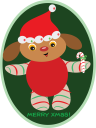 On Friday, December 21st, 4th Grade will be engaging in a small celebration!  We will be having Pajama Day, Read-In, and enjoying milk and cookies!  Students are welcome to wear appropriate school pajamas and slippers.  They are to bring books for their reading enjoyment, and may also bring in a small blanket or pillow.  We are currently asking for donations.  Please fill out the form below and send it to school by Tuesday, December 11th.  Please do not purchase anything until you have received a response from your child’s teacher.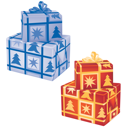 Thank you and Happy Holidays!Mrs. Amore, Mrs. Mow, Ms. Rushton & Ms. WiniarskiChild’s Name:_______________________________Yes, I will gladly donate to the celebration.  (check all that apply)  ____paper products		____cookies		____milk____Yes, my child may have cookies.   ____Yes, my child may have milk.Please return this form no later than Tuesday, December 11, 2012